Name:__________________								Date:_____	Block:____Unit 3 Evidence 1 Study GuideWhat is the equation for photosynthesis?What process does most of the oxygen come from?What is the function of chlorophyll molecules?How can we determine the rate of photosynthesis?Where does photosynthesis occur?Draw and label a chloroplast.What influences the rate of photosynthesis? According to the data table, under what conditions is photosynthesis occurring the most? The least? 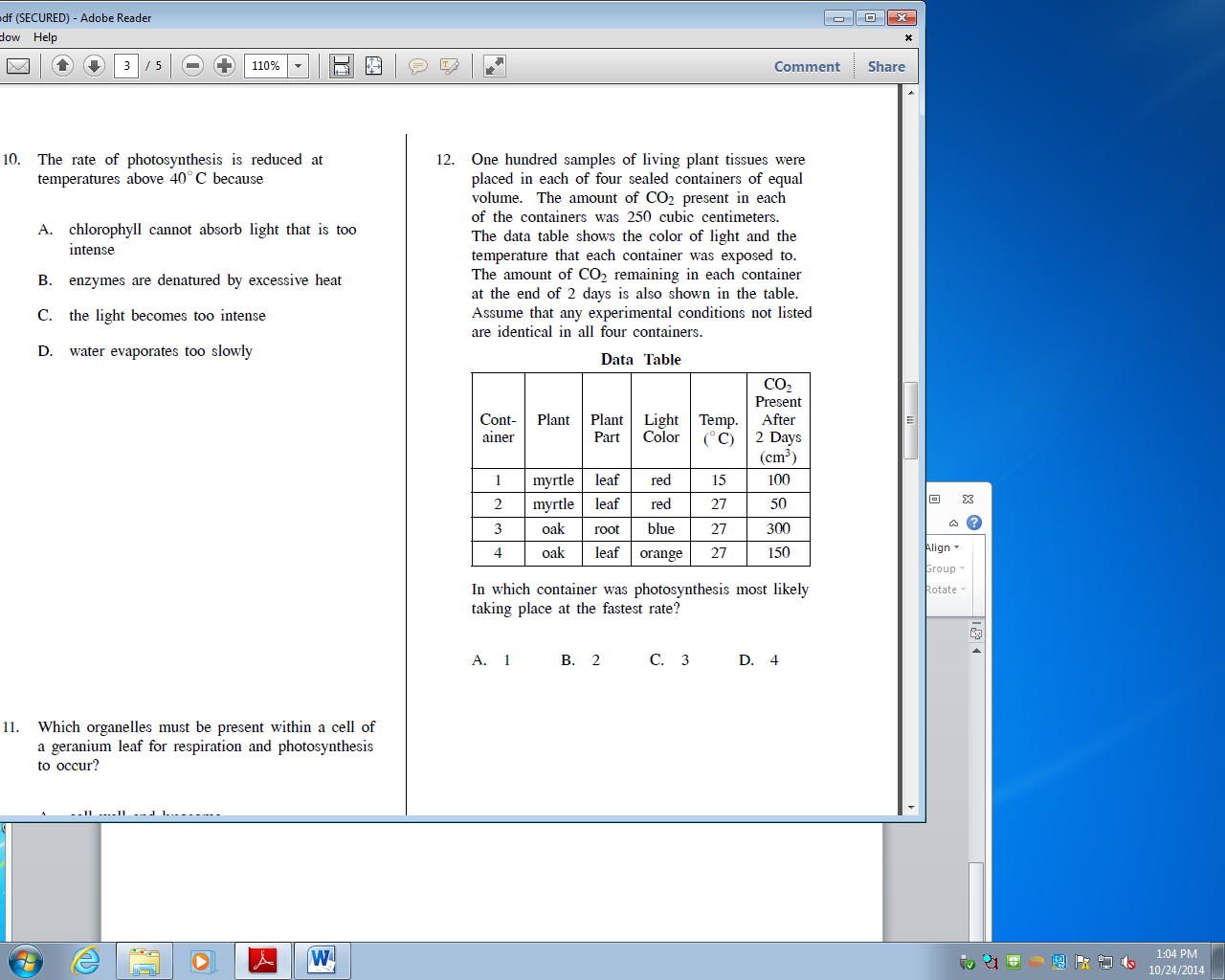 Name:__________________								Date:_____	Block:____Unit 3 Evidence 1 Study GuideWhat is the equation for photosynthesis?What process does most of the oxygen come from?What is the function of chlorophyll molecules?How can we determine the rate of photosynthesis?Where does photosynthesis occur?Draw and label a chloroplast.What influences the rate of photosynthesis? According to the data table, under what conditions is photosynthesis occurring the most? The least? 